19 Giblean 2021A thagraiche chòirIARRTAS OBRACH – PÀIRTICHE IONNSACHADH AIR-LOIDHNE SPEAKGAELICTaing airson ur n-ùidh nar dreuchdan ùra ag obair mar phàirt de ar sgioba ionnsachaidh air-loidhne a tha a’ sìor fàs. Tha na dreuchdan seo a’ cur taic ri atharraichean a tha MG ALBA a’ dèanamh gus buannachd fhaighinn air na cothroman a tha a’ tighinn am bàrr leis a’ chruth atharrachadh anns an roinn mheadhain.  Tha sinn a’ sireadh dithis a tha dealasach mu cho-obrachadh le cùisean didseatach mar phrìomhachas, agus a bhith gan leasachadh fhèin gu proifeasanta.Tha e a’ toirt toileachas dhuinn am paca-iarrtais-obrach a chur an cois seo.Gus tagradh a chur a-steach, cuiribh a-steach litir-chòmhdachaidh agus ur CV le iomradh air ur sgilean, eòlas agus comasan, a’ cur aire shònraichte air an Dealbh-obrach agus an Sònrachas Obrach.  Bu mhath leinn cluinntinn mu ur comasan agus eòlas bhon dà chuid obraichean pàighte agus saor-thoileach.  Ma tha sibh ag iarraidh còmhradh neo-fhoirmeil mun obair agus mun chothrom, cuiribh fios gu Claire NicLeòid, Comhairliche HR, air hr@mgalba.com agus cuiridh sinn air dòigh àm freagarrach airson còmhraidh.Bu chòir dhuibh ur tagradh a chur a-steach ro 12f Dimàirt 4 Cèitean 2021 gu hr@mgalba.com.  Cha tèid beachdachadh air tagraidhean a thèid an cur a-steach an dèidh seo.Thèid agallamhan a chumail air Zoom Diluain 17 Cèitean 2021.Le dùrachd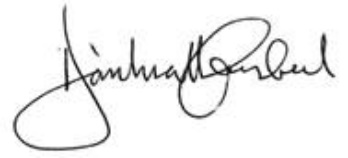 Dòmhnall CaimbeulÀrd-OifigearMAR DEIDHINN Cò sinn?Tha MG ALBA (Seirbheis nam Meadhanan Gàidhlig) a’ ruith na seanail Ghàidhlig BBC ALBA ann an com-pàirteachas leis a’ BhBC.  Tha uallach oirnn cuideachd airson FilmG, ann an co-obrachadh le Cànan Graphics Studio, agus thathas a’ lìbhrigeadh LearnGaelic ann an co-bhanntachd leis a’ BhBC, Bòrd na Gàidhlig, Sabhal Mòr Ostaig agus Bòrd na Ceiltis (Alba).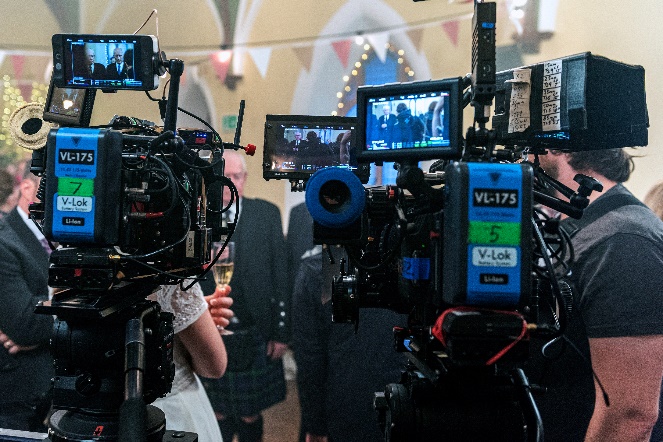 Tha fiosrachadh cudromach mu ar n-amasan agus ar toraidhean airson na bliadhna seo ri fhaighinn nar Plana Obrachaidh 2020/21.Càit a bheil sinn?Tha ar prìomh oifis ann an Steòrnabhagh, le oifis cuideachd ann an Glaschu, agus làthaireachd ann an Inbhir Nis. Mar fhreagairt air Covid-19, tha sinn air gluasad gu soirbheachail gu bhith ag obair aig an taigh, agus bidh an roghainn seo ri fhaotainn leis an tagraiche soirbheachail.  Tha sinn airson bruidhinn ri tagraichean a tha a’ fuireach ann an coimhearsnachdan Gàidhlig / ionnsachaidh agus a gheibh cothrom air na làraichean oifis againn fhèin no air ionadan cruthachail / coimhearsnachd gus coinneamhan cunbhalach agus còmhraidhean san àite-obrach a fhrithealadh.Ar Luchd-obrach & Am BòrdTha 43 neach-obrach againn, le Bòrd de naoinear.  Ar n-Àrainneachd ObrachThathas ag obair le dòigh obrach fìrinneach, fosgailte agus eadar-obrachail.  Tha guth gach neach nar sgioba a’ cunntadh.  Thathas a’ co-roinn nas urrainn dhuinn de dh’fhiosrachadh gus am bi fios aig gach neach ciamar a tha am buidheann a’ dèanamh, ciamar a tha sinn uile a’ cur ri sin agus ciamar as urrainnear a bhith fiùs nas fheàrr nur n-obair.Thathas pròiseil gun do choilean sinn barantachadh bhon taobh a-muigh bho Broadcast Best Places to Work in TV airson còig bliadhna co-leantaileach, Inbhe Airgid bho Creideas nar Cosnaichean agus Inbhe Òir bho Creideas nar Cosnaichean Òga.  Thathas dealasach ann a bhith a’ dèanamh nas urrainn dhuinn gu bheil ar daoine falainn agus air an coimhead às an dèidh, ag obair le Healthy Working Lives Awards gus seo a choileanadh.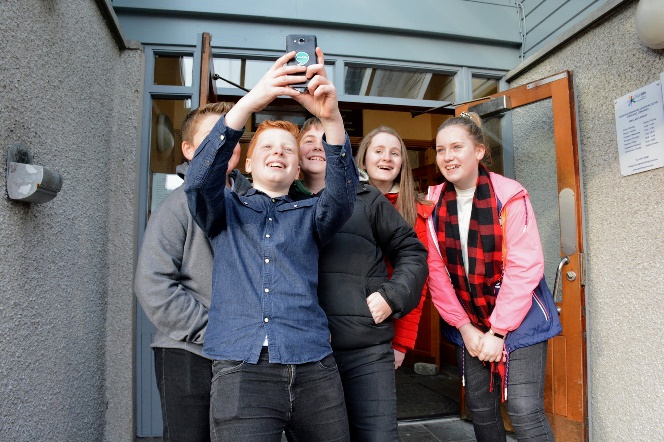 Ullachaidhean Chorporra agus ShòisealtaMar bhuidheann, thathas làn dhealasach mur Ullachaidhean Chorporra agus Shòisealta, a tha air an coileanadh ann an ioma dòigh, nam measg tro ar Poileasaidh Àrainneachd, ar Poileasaidh Fastaidh agus ann an tabhartasan seach airgead chun choimhearsnachd agus buidhnean carthannais.  Thathas gu cunbhalach a’ toirt seachad eòlas saor an-asgaidh agus uidheamachd gu tachartasan ionadail togail airgid, dannsan carthannais, farpaisean cheist, cuirmean dhuaisean agus bithear cuideachd a’ toirt taic do riochdachadh bhidiothan foillseachadh carthannais, tachartasan spòrs, bùithtean-obrach cultarail agus foghlaim agus tachartasan film/Mòd.nA DREUCHDAN ÙRACùl-fhiosrachadh Tha na meadhanan Gàidhlig, coltach rig gach meadhan eile, a’ dol tro atharrachadh brìgheil. Tha seo an dà chuid dùbhlanach agus a’ toirt spionnadh dhuinn!Bidh na dreuchdan ùra seo ag obair gus obair a’ bhrannd ùr SpeakGaelic a neartachadh.Is e prìomh amasan nan dreuchdan a bhith a’ cur stuthan air làrach-lìn SpeakGaelic agus a’ glèidheadh ​​susbaint airson riochdachadh agus foillseachadh susbaint meadhanan sòisealta.Bu chòir sgilean deasachaidh is rianachd làidir a bhith aig tagraichean, aire air cùisean mionaideachd agus a bhith comasach air obrachadh gu h-èifeachdach mar phàirt de sgioba.Daoine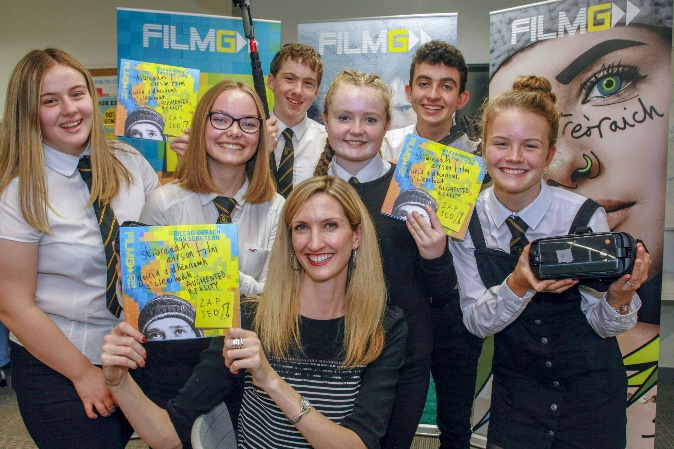 Is iad na bun-neartan seo a bhithear ag iarraidh ann an tagraichean: Deònach a bhith mar phàirt de sgioba trang, spionnmhor agus fàisSàr sgilean eadar-phearsanta agus conaltraidh Uidh shònraichte ann an dreuchd sna meadhanan didseatach, gu h-àraidh na meadhanan sòisealta  Comasach a bhith ag obrachadh mar phàirt de sgiobaDeònach a bhith ag ionnsachadh thar nan obrach, le taic bho leasachadh proifeasanta agus teisteanas bhon taobh a-muighNa dreuchdanBidh na Pàirtichean Ionnsachadh Air-loidhne SpeakGaelic cunntachail don Deasaiche Didseatach Ionnsachadh Air-loidhne.  ‘S iad prìomh dleastanas na h-obrach:A bhith mar thosgaire airson brannd SpeakGaelicDeasachadh làrach-lìnA’ deasachadh agus a’ clàradh susbaint mheadhanan sòisealtaA’ cur ri farpaisean-ceist SpeakGaelicFIOSRACHADH TAGRAIDHPrìomh Chinn-làTagraidhean fosgladh	19 Giblean 2021Deit Dùnaidh		4 Cèitean 2021Agallamhan		17 Cèitean 2021 air Zoom Pròiseas TaghaidhTha am pròiseas taghaidh air a chur a-mach ann am Poileasaidh Fastaidh MG ALBA.Pannal TaghaidhManaidsear-loidhne agus co-obraichean SpeakGaelic, air an taiceachadh leis a’ Chomhairliche HR. Sgrùdadh Co-ionannachd ChothromanTha sinn nar fastaichean co-ionannachd chothroman agus bithear a’ cumail sgrùdadh air dàta fastaidh.  Cuiribh crìoch air an fhoirm an cois seo, a tha a rèir reachdas GDPR.Tagraichean CiorramachCuirear fàilte air tagraidhean bho dhaoine ciorramach agus tha sinn a’ gabhail pàirt san Sgeama Agallamh Barantas Obrach airson tagraichean a tha air iad fhèin a mheasadh mar chiorramach agus a tha a’ coileanadh nan slatan-tomhais aig an ìre as ìsle airson dreuchd bhàn.  RèitearanThèid fios a chur gu dà rèitire nuair a thèid gabhail ri tairgse obrach cumhach.  Cha tèid fios a chur gu rèitire gun ur cead.Dàimh le Ball Bùird / Oifigear / Strì eadar Chom-pàirtean Bu chòir dàimhean le buill bùird no luchd-obrach, no strì chom-pàirtean ann an dà-rìribh na dh’fhaodadh a bhith air fhaicinn mar strì chom-pàirtean a chur am follais san tagradh. GDPR Thèid dàta pearsanta taobh a-staigh ur tagradh a phròiseasadh, a chumail agus a chur ann an tasglann/cur às dheth a rèir Sanas Prìobhaideachd MG ALBA.GEÀRR-IOMRADH AIR TEIRMEAN IS CUMHAICHEAN NA H-OBRACHÌre		Ìre B1-7Tuarastal	£22,742 gach bliadhnaFòrladh bliadhnail	25 là + 12 saor-làithean poblachPeinnsean	Sgeama Peinnsein Tabhartas Sònraichte, cuiridh MG ALBA 10% den tuarastal bliadhnail, a’ dol suas gu 15% ma chuireas an neach-obrach tabhartas de 5% risBàs ann an Seirbheis	4 x Tuarastal BliadhnailSochairean Eile	Gus dòigh beatha fhallain a bhrosnachadh thathas a’ tairgse ballrachd talla-spòrs.  Tha dòighean-obrach math teaghlaich agus sùbailte againn agus thathas a’ tairgse sgeama bileag chloinne.Sgeama Pàigheadh TinneisIonnsachadh & Leasachadh Tha e riatanach gum bi plana Ionnsachaidh agus Leasachaidh aig gach neach-obrach a ni comasach dhaibh fàs nas èifeachdaich nan obair agus na h-amasan bliadhnail obrach aca a choileanadh. Gàidhlig’S i a’ Ghàidhilg cànan-obrach MG ALBA.  Tha an obair seo a’ cur feum air àrd ìre de fileantas sa chànan.  Thèid taic a thoirt do thagraichean a tha airson an cuid Gàidhlig a leasachadh.  Tuilleadh FiosrachaidhAirson còmhradh neo-fhoirmeil mu pìos sam bith den obair, cuiribh fios gu hr@mgalba.com agus thèid àm freagarrach a chur air dòigh airson còmhraidh.DEALBH-OBRACHSònrachas ObrachSeirbheis suas gu dà bhliadhnaLàn-pàigheadh 1-mhìos agus leth-pàigheadh 1 mhìos, ann an aon bhliadhna An dèidh seirbheis 2 bhliadhnaLàn-pàigheadh 2-mhìos/leth-pàigheadh 2 mhìos, ann an aon bhliadhna An dèidh seirbheis 3 gu 4 bliadhnaLàn-pàigheadh 3-mìosan/leth-pàigheadh 3 mìosan, ann an aon bhliadhna An dèidh seirbheis 5 bliadhnaLàn-pàigheadh 4-mìosan/leth-pàigheadh 4 mìosan, ann an aon bhliadhna Tiotal-obrachPàirtiche Ionnsachadh Air-loidhne SpeakGaelic ÌreB1-7Uaireannan Seachdainneach37AmasA’ dèanamh cinnteach gu bheil làrach-lìn SpeakGaelic, app agus meadhanan sòisealta làn de shusbaint buntainneach is làidir a tha luchd-cleachdaidh a’ sireadh agus a tha a’ cumail ri sgrìobhainnean gèillidh, teicnigeach agus branndaA’ dèanamh cinnteach gu bheil làrach-lìn SpeakGaelic, app agus meadhanan sòisealta làn de shusbaint buntainneach is làidir a tha luchd-cleachdaidh a’ sireadh agus a tha a’ cumail ri sgrìobhainnean gèillidh, teicnigeach agus branndaA’ dèanamh cinnteach gu bheil làrach-lìn SpeakGaelic, app agus meadhanan sòisealta làn de shusbaint buntainneach is làidir a tha luchd-cleachdaidh a’ sireadh agus a tha a’ cumail ri sgrìobhainnean gèillidh, teicnigeach agus branndaA’ dèanamh cinnteach gu bheil làrach-lìn SpeakGaelic, app agus meadhanan sòisealta làn de shusbaint buntainneach is làidir a tha luchd-cleachdaidh a’ sireadh agus a tha a’ cumail ri sgrìobhainnean gèillidh, teicnigeach agus branndaA’ dèanamh cinnteach gu bheil làrach-lìn SpeakGaelic, app agus meadhanan sòisealta làn de shusbaint buntainneach is làidir a tha luchd-cleachdaidh a’ sireadh agus a tha a’ cumail ri sgrìobhainnean gèillidh, teicnigeach agus branndaCunntachail doDeasaiche Didseatach Ionnsachadh Air-loidhneDeasaiche Didseatach Ionnsachadh Air-loidhneDeasaiche Didseatach Ionnsachadh Air-loidhneDeasaiche Didseatach Ionnsachadh Air-loidhneDeasaiche Didseatach Ionnsachadh Air-loidhneLe uallach airson•   A’ biathadh Làrach-lìn SpeakGaelic agus ùrlaran nam meadhan sòisealtaA’ dèanamh rannsachadhA’ deasachadh agus ath-sgrìobhadh susbaint fuaime agus bhidioA’ cleachdadh eòlas SpeakGaelic gus susbaint a chur air na meadhanan sòisealtaAg obair leis an sgioba Ionnsachaidh Air-loidhne air na branndan SpeakGaelic agus LearnGaelicTaic rianachd airson Bòrd Pròiseict SpeakGaelic•   A’ biathadh Làrach-lìn SpeakGaelic agus ùrlaran nam meadhan sòisealtaA’ dèanamh rannsachadhA’ deasachadh agus ath-sgrìobhadh susbaint fuaime agus bhidioA’ cleachdadh eòlas SpeakGaelic gus susbaint a chur air na meadhanan sòisealtaAg obair leis an sgioba Ionnsachaidh Air-loidhne air na branndan SpeakGaelic agus LearnGaelicTaic rianachd airson Bòrd Pròiseict SpeakGaelic•   A’ biathadh Làrach-lìn SpeakGaelic agus ùrlaran nam meadhan sòisealtaA’ dèanamh rannsachadhA’ deasachadh agus ath-sgrìobhadh susbaint fuaime agus bhidioA’ cleachdadh eòlas SpeakGaelic gus susbaint a chur air na meadhanan sòisealtaAg obair leis an sgioba Ionnsachaidh Air-loidhne air na branndan SpeakGaelic agus LearnGaelicTaic rianachd airson Bòrd Pròiseict SpeakGaelic•   A’ biathadh Làrach-lìn SpeakGaelic agus ùrlaran nam meadhan sòisealtaA’ dèanamh rannsachadhA’ deasachadh agus ath-sgrìobhadh susbaint fuaime agus bhidioA’ cleachdadh eòlas SpeakGaelic gus susbaint a chur air na meadhanan sòisealtaAg obair leis an sgioba Ionnsachaidh Air-loidhne air na branndan SpeakGaelic agus LearnGaelicTaic rianachd airson Bòrd Pròiseict SpeakGaelic•   A’ biathadh Làrach-lìn SpeakGaelic agus ùrlaran nam meadhan sòisealtaA’ dèanamh rannsachadhA’ deasachadh agus ath-sgrìobhadh susbaint fuaime agus bhidioA’ cleachdadh eòlas SpeakGaelic gus susbaint a chur air na meadhanan sòisealtaAg obair leis an sgioba Ionnsachaidh Air-loidhne air na branndan SpeakGaelic agus LearnGaelicTaic rianachd airson Bòrd Pròiseict SpeakGaelicDàimhean obrachBidh an neach-dreuchd ag obair mar neach-sgioba de sgioba Ionnsachaidh Air-loidhne MG ALBA fo stiùir a’ Mhanaidsear Ionnsachaidh Air-loidhne agus an Deasaiche Didseatach Ionnsachadh Air-loidhne agus a’ conaltradh gach latha le co-obraichean ionnsachaidh air-loidhne agus solaraichean treas-phàrtaidh de stuthan foghlaim is craolaidh agus stuthan eile airson ùrlaran didseatach.Bidh an neach-dreuchd ag obair mar neach-sgioba de sgioba Ionnsachaidh Air-loidhne MG ALBA fo stiùir a’ Mhanaidsear Ionnsachaidh Air-loidhne agus an Deasaiche Didseatach Ionnsachadh Air-loidhne agus a’ conaltradh gach latha le co-obraichean ionnsachaidh air-loidhne agus solaraichean treas-phàrtaidh de stuthan foghlaim is craolaidh agus stuthan eile airson ùrlaran didseatach.Bidh an neach-dreuchd ag obair mar neach-sgioba de sgioba Ionnsachaidh Air-loidhne MG ALBA fo stiùir a’ Mhanaidsear Ionnsachaidh Air-loidhne agus an Deasaiche Didseatach Ionnsachadh Air-loidhne agus a’ conaltradh gach latha le co-obraichean ionnsachaidh air-loidhne agus solaraichean treas-phàrtaidh de stuthan foghlaim is craolaidh agus stuthan eile airson ùrlaran didseatach.Bidh an neach-dreuchd ag obair mar neach-sgioba de sgioba Ionnsachaidh Air-loidhne MG ALBA fo stiùir a’ Mhanaidsear Ionnsachaidh Air-loidhne agus an Deasaiche Didseatach Ionnsachadh Air-loidhne agus a’ conaltradh gach latha le co-obraichean ionnsachaidh air-loidhne agus solaraichean treas-phàrtaidh de stuthan foghlaim is craolaidh agus stuthan eile airson ùrlaran didseatach.Bidh an neach-dreuchd ag obair mar neach-sgioba de sgioba Ionnsachaidh Air-loidhne MG ALBA fo stiùir a’ Mhanaidsear Ionnsachaidh Air-loidhne agus an Deasaiche Didseatach Ionnsachadh Air-loidhne agus a’ conaltradh gach latha le co-obraichean ionnsachaidh air-loidhne agus solaraichean treas-phàrtaidh de stuthan foghlaim is craolaidh agus stuthan eile airson ùrlaran didseatach.ToraidheanBidh an obair a’ dèanamh cinnteach gu bheil co-obraichean ionnsachaidh air-loidhne a’ faighinn taic a thaobh susbaint airson làthaireachd didseatach nam branndan ionnsachaidh, ag obair gu KPIan comharraichte taobh a-staigh na h-àrainneachd ioma-ùrlar.Bidh an obair a’ dèanamh cinnteach gu bheil co-obraichean ionnsachaidh air-loidhne a’ faighinn taic a thaobh susbaint airson làthaireachd didseatach nam branndan ionnsachaidh, ag obair gu KPIan comharraichte taobh a-staigh na h-àrainneachd ioma-ùrlar.Bidh an obair a’ dèanamh cinnteach gu bheil co-obraichean ionnsachaidh air-loidhne a’ faighinn taic a thaobh susbaint airson làthaireachd didseatach nam branndan ionnsachaidh, ag obair gu KPIan comharraichte taobh a-staigh na h-àrainneachd ioma-ùrlar.Bidh an obair a’ dèanamh cinnteach gu bheil co-obraichean ionnsachaidh air-loidhne a’ faighinn taic a thaobh susbaint airson làthaireachd didseatach nam branndan ionnsachaidh, ag obair gu KPIan comharraichte taobh a-staigh na h-àrainneachd ioma-ùrlar.Bidh an obair a’ dèanamh cinnteach gu bheil co-obraichean ionnsachaidh air-loidhne a’ faighinn taic a thaobh susbaint airson làthaireachd didseatach nam branndan ionnsachaidh, ag obair gu KPIan comharraichte taobh a-staigh na h-àrainneachd ioma-ùrlar.Prìomh ghnìomhanA’ toirt taic do cho-obraichean ionnsachaidh air-loidhne ann a bhith a’ leasachadh agus a’ cumail suas làthaireachd làidir sna meadhanan didseatach. Am measg nan gnìomhan tha: A bhith mar thosgaire airson brannd SpeakGaelicA’ deasachadh làrach-lìn SpeakGaelicA’ deasachadh agus a' cruthachadh susbaint fuaime agus bhidio gu cruth didseatach airson na làraich-lìn SpeakGaelicA’ deasachadh ìomhaighean airson làrach-lìn SpeakGaelic agus ùrlaran sòisealtaA’ taghadh susbaint airson farpaisean-ceist SpeakGaelicA’ faighinn lorg air agus ag ath-chruthachadh susbaint airson ùrlaran meadhanan sòisealta SpeakGaelicA’ dèanamh sgrùdadh air obair do cho-obraicheanA’ deasachadh agus ullachadh nam meadhanan sòisealtaA’ toirt taic do cho-obraichean Ionnsachadh Air-loidhne le riochdachadhA’ toirt taic rianachd airson Bòrd Pròiseict SpeakGaelicA’ toirt taic do cho-obraichean ionnsachaidh air-loidhne ann a bhith a’ leasachadh agus a’ cumail suas làthaireachd làidir sna meadhanan didseatach. Am measg nan gnìomhan tha: A bhith mar thosgaire airson brannd SpeakGaelicA’ deasachadh làrach-lìn SpeakGaelicA’ deasachadh agus a' cruthachadh susbaint fuaime agus bhidio gu cruth didseatach airson na làraich-lìn SpeakGaelicA’ deasachadh ìomhaighean airson làrach-lìn SpeakGaelic agus ùrlaran sòisealtaA’ taghadh susbaint airson farpaisean-ceist SpeakGaelicA’ faighinn lorg air agus ag ath-chruthachadh susbaint airson ùrlaran meadhanan sòisealta SpeakGaelicA’ dèanamh sgrùdadh air obair do cho-obraicheanA’ deasachadh agus ullachadh nam meadhanan sòisealtaA’ toirt taic do cho-obraichean Ionnsachadh Air-loidhne le riochdachadhA’ toirt taic rianachd airson Bòrd Pròiseict SpeakGaelicA’ toirt taic do cho-obraichean ionnsachaidh air-loidhne ann a bhith a’ leasachadh agus a’ cumail suas làthaireachd làidir sna meadhanan didseatach. Am measg nan gnìomhan tha: A bhith mar thosgaire airson brannd SpeakGaelicA’ deasachadh làrach-lìn SpeakGaelicA’ deasachadh agus a' cruthachadh susbaint fuaime agus bhidio gu cruth didseatach airson na làraich-lìn SpeakGaelicA’ deasachadh ìomhaighean airson làrach-lìn SpeakGaelic agus ùrlaran sòisealtaA’ taghadh susbaint airson farpaisean-ceist SpeakGaelicA’ faighinn lorg air agus ag ath-chruthachadh susbaint airson ùrlaran meadhanan sòisealta SpeakGaelicA’ dèanamh sgrùdadh air obair do cho-obraicheanA’ deasachadh agus ullachadh nam meadhanan sòisealtaA’ toirt taic do cho-obraichean Ionnsachadh Air-loidhne le riochdachadhA’ toirt taic rianachd airson Bòrd Pròiseict SpeakGaelicA’ toirt taic do cho-obraichean ionnsachaidh air-loidhne ann a bhith a’ leasachadh agus a’ cumail suas làthaireachd làidir sna meadhanan didseatach. Am measg nan gnìomhan tha: A bhith mar thosgaire airson brannd SpeakGaelicA’ deasachadh làrach-lìn SpeakGaelicA’ deasachadh agus a' cruthachadh susbaint fuaime agus bhidio gu cruth didseatach airson na làraich-lìn SpeakGaelicA’ deasachadh ìomhaighean airson làrach-lìn SpeakGaelic agus ùrlaran sòisealtaA’ taghadh susbaint airson farpaisean-ceist SpeakGaelicA’ faighinn lorg air agus ag ath-chruthachadh susbaint airson ùrlaran meadhanan sòisealta SpeakGaelicA’ dèanamh sgrùdadh air obair do cho-obraicheanA’ deasachadh agus ullachadh nam meadhanan sòisealtaA’ toirt taic do cho-obraichean Ionnsachadh Air-loidhne le riochdachadhA’ toirt taic rianachd airson Bòrd Pròiseict SpeakGaelicA’ toirt taic do cho-obraichean ionnsachaidh air-loidhne ann a bhith a’ leasachadh agus a’ cumail suas làthaireachd làidir sna meadhanan didseatach. Am measg nan gnìomhan tha: A bhith mar thosgaire airson brannd SpeakGaelicA’ deasachadh làrach-lìn SpeakGaelicA’ deasachadh agus a' cruthachadh susbaint fuaime agus bhidio gu cruth didseatach airson na làraich-lìn SpeakGaelicA’ deasachadh ìomhaighean airson làrach-lìn SpeakGaelic agus ùrlaran sòisealtaA’ taghadh susbaint airson farpaisean-ceist SpeakGaelicA’ faighinn lorg air agus ag ath-chruthachadh susbaint airson ùrlaran meadhanan sòisealta SpeakGaelicA’ dèanamh sgrùdadh air obair do cho-obraicheanA’ deasachadh agus ullachadh nam meadhanan sòisealtaA’ toirt taic do cho-obraichean Ionnsachadh Air-loidhne le riochdachadhA’ toirt taic rianachd airson Bòrd Pròiseict SpeakGaelicFad na h-obrachCùmhnant 2 bhliadhna, teirm suidhichteCùmhnant 2 bhliadhna, teirm suidhichteCùmhnant 2 bhliadhna, teirm suidhichteCùmhnant 2 bhliadhna, teirm suidhichteCùmhnant 2 bhliadhna, teirm suidhichteRiatanachMionnaichteTeisteanasan / EòlasÌre B2 de Ghàidhlig thar leughadh, sgrìobhadh, èisteachd agus cainntTha teisteanasan proifeasanta mionnaichte ach chan eil iad riatanach.Comas, sgil agus eòlas dearbhte ann an sgilean cànain agus dìoghras airson nan meadhanan didseatachEòlasComas teachdaireachdan a sgrìobhadh anns a’ Ghàidhlig Bun-ìre de dh’eòlas deasachaidhBun-ìre làimhseachadh ìomhaigheanTha eòlas pearsanta is proifeasanta, agus dealas airson leasachadh ioma-ùrlar agus innealan mionnaichteSgilean Sàr-sgilean eadar-phearsanta agus conaltraidh (labhairteach agus sgrìobhte) ann an Gàidhlig agus Beurla;Sgilean planaidh làidir; comasach air obrachadh thar sgiobaidheanAire làidir gu mion-fhiosrachadhComasach a bhith a’ manaidseadh an ùine fhèin agus a bhith a’ prìomhachadh mar a bhios feumComasach a bhith ag obrachadh mar phàirt de sgiobaSàr ìre de dhealas ann an leasachadh pearsanta agus proifeasanta Riatanas cànainNeach-labhairt fileanta sa GhàidhligModh-giùlainDeagh chomas air breithneachadh agus air a bhith neo-eisimeileachd na do smuaintean.Comas a bhith ag obrachadh mar phàirt de sgiobaTreibhdhireasEarbsachdSgilean eadar-phearsanta agus dàimheil.Dòigh-obrach deimhinneach